ALCALDÍA DE PASTO ENTREGÓ KITS DE ASEO EN EL CENTRO RECLUSORIO DE MUJERES CON LA CAMPAÑA ‘COMPARTIENDO UNA MANO AMIGA’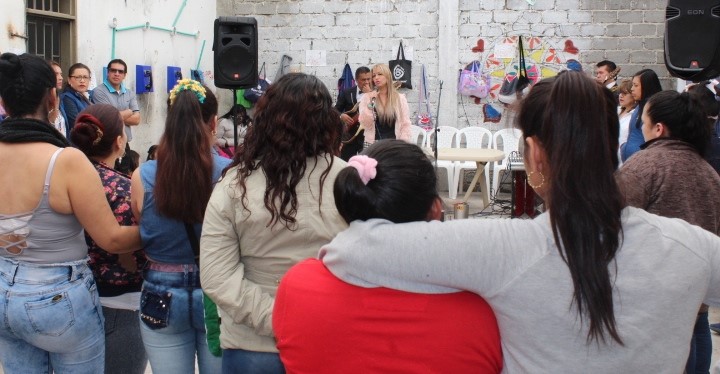 En el marco de la conmemoración del Día Internacional de la Mujer, la gestora social Martica Guerrero de Obando junto con la Secretaría de las Mujeres, Orientaciones Sexuales e Identidades de Género y el Consejo Ciudadano de Mujeres – CCMP, realizaron una visita solidaria al Centro Reclusorio de Mujeres.Durante esta labor social se entregaron kits de aseo y elementos para mejorar las condiciones de vida de quienes se encuentran dentro del establecimiento carcelario de Pasto.Esta jornada se hizo posible gracias a la campaña ‘Compartiendo una Mano Amiga’, liderada por la gestora social del municipio, que con el apoyo y colaboración de cada una de las secretarías y dependencia de la Alcaldía de Pasto lograron llevar una jornada amena a esta comunidad.En el desarrollo de la actividad se realizaron actos culturales, recreativos y se entregaron 181 kits de aseo personal, 70 fueron asignados a mujeres y 111 a hombres. Gracias a la campaña, las mujeres privadas de la libertad disfrutaron de un momento especial y gradecieron a todas las personas e instituciones que colaboraron en la realización de esta actividad. De igual forma resaltaron el proceso de formación que la Secretaría de las Mujeres, Orientaciones Sexuales e Identidades de Género, ha destinado para su acompañamiento, contribuyendo en fortalecer en ellas, sus capacidades a través del curso de bordado, corte y confección en alianza con el Sena.Información: Secretaria de las Mujeres e Identidades de Género, Ingrid Legarda Martínez. Celular: 3216473438 Somos constructores pazSECRETARÍA DE CULTURA INVITA A PROCLAMACIÓN Y PREMIACIÓN DE GANADORES DEL CONCURSO DE PERIODISMO ‘SILVIO LEÓN ESPAÑA’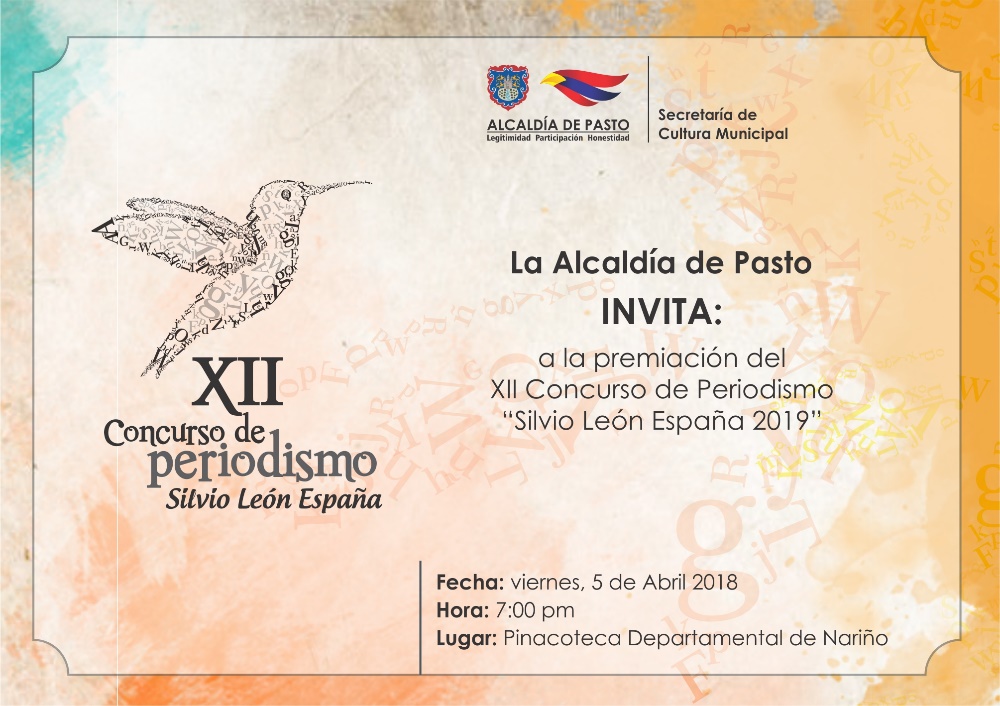 La Alcaldía de Pasto, a través de la Secretaria de Cultura, invita a periodistas, comunicadores sociales, caricaturistas, reporteros gráficos y a comunidad en general, a la proclamación y premiación de ganadores del XII Concurso municipal de Periodismo "Silvio León España" 2019, el cual fue creado por el Concejo mediante el acuerdo No. 020 del 26 de Julio de 2005, con el fin de resaltar su labor esencial en el fortalecimiento de la democracia y la paz del Municipio.Este evento se llevará a cabo el viernes, 5 de abril en la Pinacoteca Departamental de Nariño, como resultado de un proceso de inscripción y evaluación de 23 trabajos periodísticos, correspondientes a las 6 categorías establecidas con anterioridad: Radio, Televisión, Prensa (impresa), Periodismo digital, Caricatura y Reportería gráfica. Además de la premiación por categorías, para esta versión la Secretaria de Cultura exaltará el trabajo a "toda una vida", dedicado al periodista que haya sobresalido en brindar a la comunidad información veraz, con responsabilidad social, y también hará reconocimiento al ‘Periodismo Cultural’ realizado en la región.Información: Secretario de Cultura, José Aguirre Oliva. Celular: 3012525802Somos constructores pazANTE PÉRDIDAS ECONÓMICAS EN LA REGIÓN, ALCALDE DE PASTO REITERÓ SU LLAMADO A LAS PARTES, A BUSCAR SOLUCIONES QUE PERMITAN LEVANTAR EL TAPONAMIENTO DE LA VÍA PANAMERICANA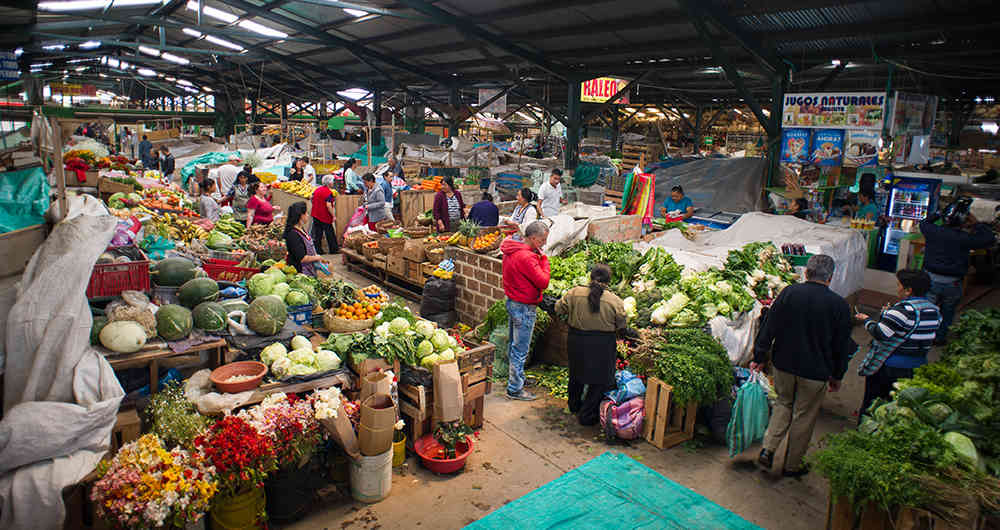 El alcalde de Pasto, Pedro Vicente Obando Ordóñez, reiteró su llamado al Gobierno Nacional y la minga indígena del departamento del Cauca, a llegar a acuerdos para que se normalice lo más pronto posible, el tráfico vehicular por la carreta Panamericana y se puedan restablecer el intercambio comercial con el norte del país. Explicó que el sector agrícola de Pasto y Nariño está sufriendo enormes perjuicios, por no poder comercializar sus productos hacia las grandes ciudades del país.El mandatario local explicó que de acuerdo al reporte entregado por la Secretaría de Agricultura del municipio, en lo que va del paro solo el sector lechero estaría reportando pérdidas cercanas a los 220 millones de pesos y haría falta cuantificar los perjuicios económicos de otros sectores.Por su parte el Secretario de Agricultura, Felipe Bastidas, indicó que por no poder comercializar este producto y al acumularse en gran cantidad, se comercializa de forma local pero con un precio por debajo de un 30% a su precio normal.Así mismo dijo que en el caso de la papa y otras hortalizas, que en gran cantidad abastecen los mercados del Valle del Cauca y el eje cafetero, se encuentran represados en bodegas, rebajando su precio y dejando de ser comercializado en gran cantidad y afectando la economía de los productores.Bastidas explicó que en el caso del sector pecuario, ya hay preocupación por el abastecimiento de concentrados y otro tipo de alimentos, ya que se contaría solo con reservas para cerca de 8 días. Así mismo dijo que el precio del kilo en pie tanto del ganado vacuno, como porcino, ha comenzado a subir. Finalmente aseguró que los productos de plaza, como frutas y otro tipo de alimentos que son traídos de otras regiones del país ya han comenzado a subir de precio, caso contrario con los productos locales que están a la baja.Información: Secretario de Agricultura - Luis Felipe Bastidas. Celular: 3146184635 Somos constructores pazCENTROS DE DESARROLLO INFANTIL, NIDO NUTRIR HAN BENEFICIADO A MÁS DE 360 NIÑOS Y NIÑAS EN PASTO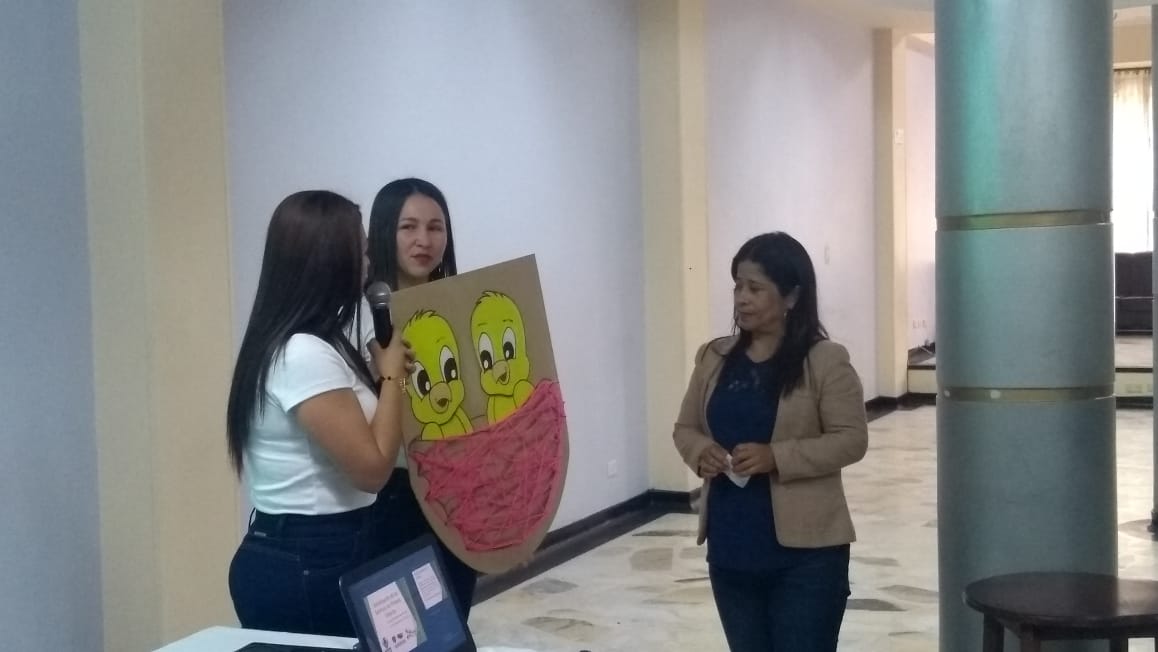 La Alcaldía de Pasto a través de la Secretaría de Bienestar Social, presentó los programas estratégicos que se desarrollan en los Centros de Desarrollo Infantil, Nido Nutrir, un espacio que ha beneficiado a más de 360 niños y niñas del municipio.Durante la socialización de esta iniciativa, la subsecretaria de Gestión y Proyectos, Magaly Arteaga Romero, indicó que actualmente Pasto cuenta con 5 CDI, ubicados en los sectores de Tescual, La Palma, Tamasagra, Juanoy y Popular. “En el marco del Plan de Desarrollo, Pasto educado constructor de paz, la Secretaría de Bienestar Social tiene un programa de alto impacto dirigido a la infancia, primera infancia, adolescencia y familia, en el que se encuentran los Centros de Desarrollo Infantil, Nidos Nutrir. Estamos haciendo el proceso de focalización de niños que tienen dificultades y que se encuentran en zonas vulnerables, para que hagan parte de estos programas”, expresó la funcionaria. En la presentación de los Nido Nutrir, se expuso ante padres de familia los servicios que se pueden encontrar en estos centros de desarrollo infantil que son dirigidos por la Administración Municipal en Convenio con el Icbf y que cuentan con profesionales idóneos para brindar una atención personalizada a cada niño y niña beneficiario. Para dar a conocer el impacto y proceso de esta iniciativa, se ‘tejió’ un nido, como símbolo del compromiso al servicio que se brinda a través de los CDI a la infancia de Pasto. “Nuestro programa está dirigido a niños y niñas vulnerables a quienes entregamos una atención integral y de calidad. Invitamos a la comunidad para que conozcan sobre esta iniciativa liderada por la Administración Municipal”, explicó la coordinadora de Nidos Nutrir Maira Enríquez.Padres de familia que hicieron parte de esta actividad, destacaron la labor de la Alcaldía de Pasto para atender las necesidades de la población vulnerable. “Esta fue una gran oportunidad para mi familia, especialmente para mi hija, pues desde que ingresó a este programa, está mejorando en salud, peso y talla gracias a las terapias ocupacionales y físicas que ha recibido en el Centro de Desarrollo Infantil Nidos Nutrir”, sostuvo Diana Marcela Pinchao. Quienes estén interesados en conocer sobre este proceso y requieren información sobre los cupos disponibles en los CDI pueden acercarse a la Secretaría de Bienestar Social del municipio de Pasto, a través de la coordinadora del programa Maira Enríquez.Información: subsecretaria de Gestión y Proyectos, Magaly Arteaga Romero. Celular: 316 6291147Somos constructores pazSECRETARÍA DE TRÁNSITO RECUERDA QUE SIGUE VIGENTE DECRETO 0463 QUE FIJA TARIFAS AUTORIZADAS PARA EL SERVICIO DE TAXI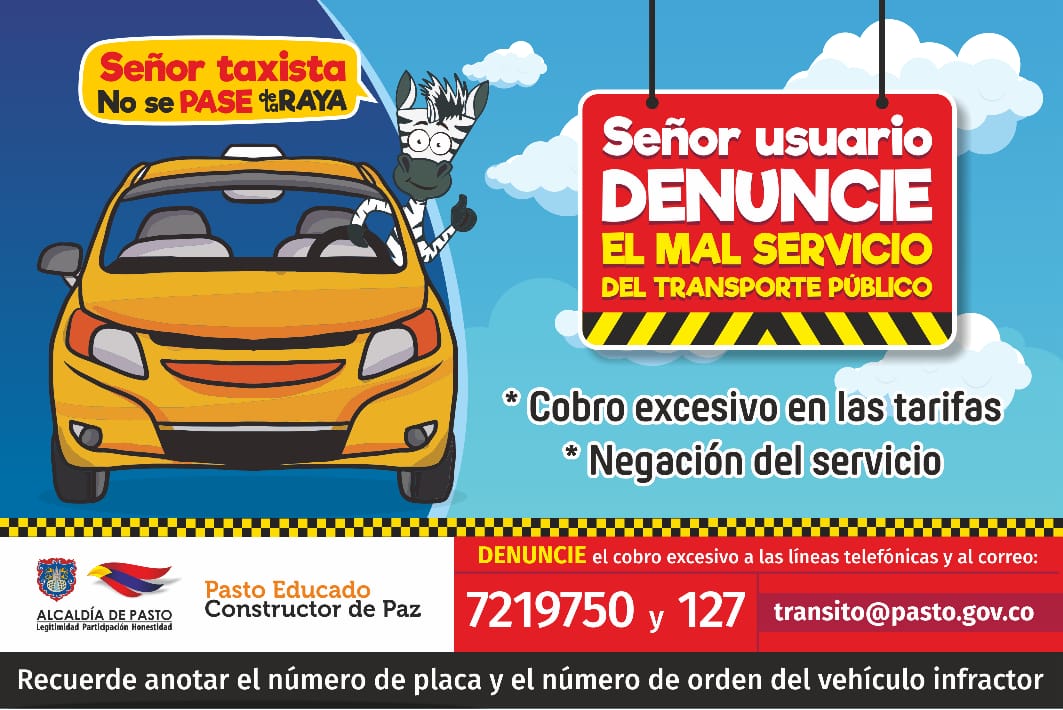 La Alcaldía de Pasto, a través de la Secretaría de Tránsito y Transporte, informa a la comunidad que está vigente el decreto 0463 de diciembre de 2018, el cual regula las tarifas para la prestación del servicio de taxi.El secretario (e) de Tránsito Luis Armando Merino Charmorro, indicó que a través de las líneas 7 219750 y 127 y el correo electrónico transito@pasto.gov.co, los ciudadanos pueden denunciar aquellos casos en donde los conductores de taxis incurran en el cobro no autorizado de este servicio.El funcionario recordó que las tarifas están reglamentadas así: Tarifa mínima: $4.800; Carrera desde barrio no periférico a periférico o viceversa: $5.400; Carrera de barrio periférico a periférico (Súper): $6.000. Merino sostuvo que ya están en curso investigaciones sobre denuncias impuestas por usuarios del municipio de Pasto.El decreto puede ser consultado en el siguiente link: https://www.pasto.gov.co/index.php/buscar?searchword=Decreto%200463&ordering=newest&searchphrase=all Información: secretario (e) de Tránsito y Transporte Luis Armando Merino. Celular: 3205724878Somos constructores pazA PARTIR DE ABRIL, LOS PROCESOS DE SELECCIÓN DE CONTRATISTAS EN MODALIDAD MÍNIMA CUANTÍA SE REALIZARÁN EN EL SECOP II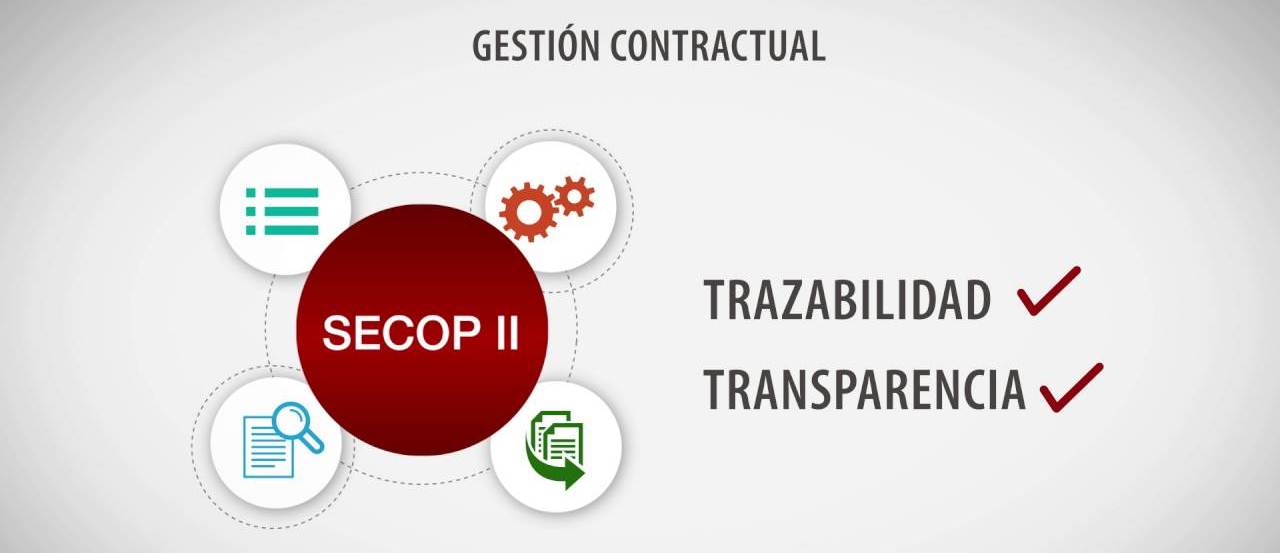 A partir del 01 de abril de 2019, el nivel central del municipio de Pasto adelantará los procesos de selección de contratistas bajo la modalidad MÍNIMA CUANTÍA, en la plataforma SECOP II.  Por esta razón, se invita a todos los proveedores, a efectuar su registro en la mencionada plataforma.El proceso de contratación para las demás modalidades de selección se continuará realizando en la plataforma SECOP I y se informará oportunamente el inicio de procesos de contratación en el SECOP II. Para el caso de los procesos de selección a cargo de las secretarías de Salud, Tránsito y Transporte y Gobierno, se continuará utilizando la Plataforma SECOP I, considerando la delegación para contratar que tienen dichas dependencias. De acuerdo con la circular única externa expedida por la Agencia Nacional de Contratación Pública, Colombia Compra Eficiente; el SECOP II es una plataforma transaccional para gestionar en línea todos los procesos de contratación, con cuentas para entidades y proveedores; y vista pública para cualquier tercero interesado en hacer seguimiento a la contratación pública.Desde sus cuentas las Entidades Estatales crean, evalúan y adjudican procesos de contratación, los proveedores pueden hacer comentarios a los documentos del proceso, presentar ofertas y seguir el proceso de selección en línea; razón por la cual es necesario ser usuario y tener una contraseña.La plataforma genera un expediente electrónico siempre que una Entidad Estatal crea un proceso de contratación. El expediente electrónico del SECOP II cumple con los criterios para crear, conformar, organizar, controlar, y consultar los expedientes del archivo del proceso de contratación.Para ampliar información sobre el proceso, consulte los siguientes enlaces: https://www.colombiacompra.gov.co/soporte/publicacion-en-el-secop  https://www.colombiacompra.gov.co/sites/cce_public/files/cce_documentos/20181123_guia_pp_registro_proveedor_v4.pdf Somos constructores pazABIERTAS LAS INSCRIPCIONES PARA CARRERA ATLÉTICA DE LAS MUJERES POR LA IGUALDAD Y LA EQUIDAD DE DERECHOS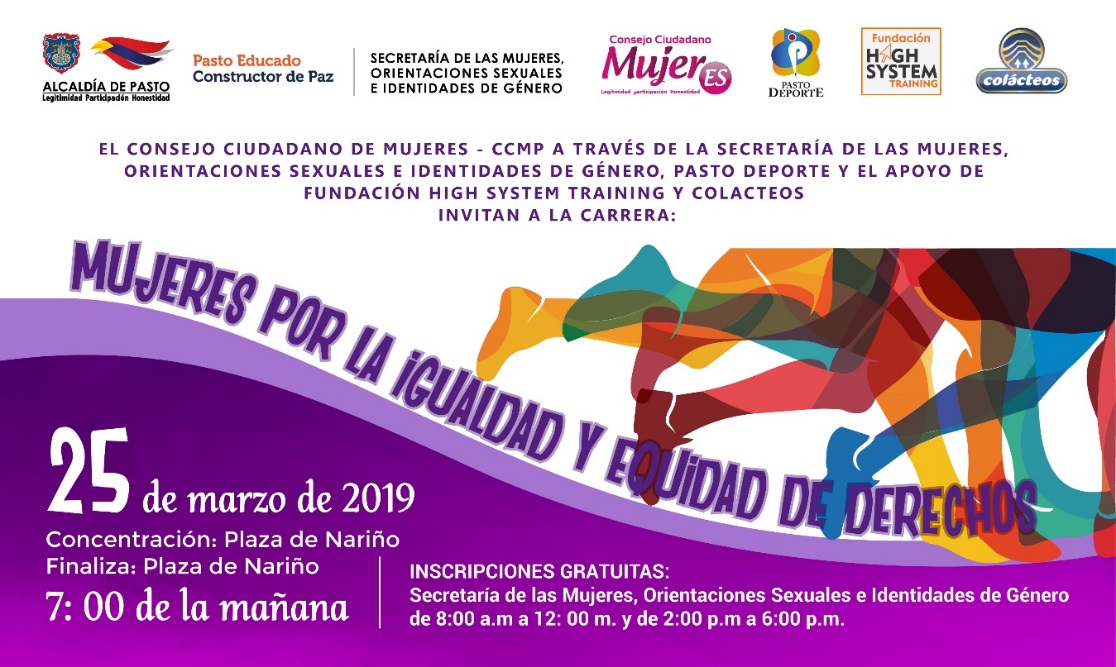 En el marco de la conmemoración del Día Internacional de la Mujer 2019, el Consejo Ciudadano de Mujeres de Pasto – CCMP, en articulación con la Secretaría de las Mujeres, Orientaciones Sexuales e Identidades de Género y el apoyo de Pasto Deporte, Fundación Educativa High System Training y Colacteos, se llevará a cabo la Carrera Atlética Mujeres por la Igualdad y Equidad de Derechos.Este evento que busca generar espacios de participación deportiva se llevará a cabo el próximo 25 de marzo a las 7:00 de la mañana, y recorrerá las principales calles de Pasto.  La competencia tendrá como punto de salida la Plaza de Nariño. La carrera pasará por la Plaza del Carnaval, calle 19, Sebastián de Belalcazar, carrera 25, calle 20, bajará hasta la Avenida de Los Estudiantes hasta el Hotel Morasurco; volverá por la Avenida Los Estudiantes, calle 20, carrera 25 y hasta la retornar a Plaza de Nariño, culminando los 5 kilómetros de recorrido.Las personas interesadas en participar del evento deportivo deben inscribirse totalmente gratis en la Secretaría de las Mujeres, Orientaciones Sexuales e Identidades de Género, de la Alcaldía de Pasto sede San Andrés – Rumipamba carrera 28 # 16-05, en los horarios comprendidos entre las 8:00 am a 12:00 m y 2:00 pm a 6:00 p.m.Información: secretaria de las Mujeres e Identidades de Género, Ingrid Legarda Martínez. Celular: 3216473438 Somos constructores pazNUEVAS INSCRIPCIONES AL PROGRAMA JOVENES EN ACCIÓN PARA ESTUDIANTES ACTIVOS DE LA UNIVERSIDAD DE NARIÑO SE REALIZARÁ EL 1, 2, 3, 4 DE ABRIL DE 2019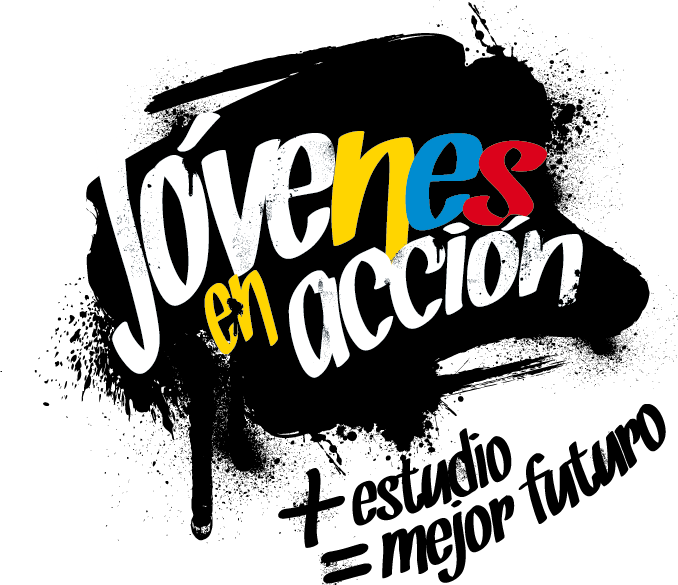 La Alcaldía de Pasto a través de la Secretaría de Bienestar Social y el programa Jóvenes en Acción de Prosperidad Social, se permite comunicar que a partir del 1, 2, 3,4 de abril de 2019 se realizarán nuevas inscripciones al programa a estudiantes activos del 1r semestre de la Universidad de Nariño sede Torobajo Calle 18 No. 50-02, Auditorio Santander.Los jóvenes potenciales deben de pertenecer alguna de las listas censales como: 1.Estar en el SISBEN, puntaje 54.86.   2. Estar registrado en la Red para la Superación de la Pobreza Extrema Red Unidos.   3. Estar registrado en el Registro Único de Víctimas -RUV en condición de desplazamiento en estado “INCLUIDO”. 4. Registrado en las listas censales de indígenas. 5. Estar registrado en las listas censales para jóvenes con medida de adaptabilidad del Instituto Colombiano de Bienestar Familiar –ICBF.                                                                                                  6. No superar el 4to semestreEl Estudiante que cumpla debe de llevar el día de su inscripción los siguientes requisitos: Documento original, Una copia escaneada en PDF al 150%, Correo electrónico, Dirección completa, Teléfono de contacto. En un horario de: 7.30.a.m a 12 am y de 2:00 pm a 5:00 pm.Los interesados podrán obtener las instalaciones de la Secretaria de Bienestar Social – Programa Jóvenes en Acción, en horario de atención de 8:00 a 11.00 a.m. y de 2.00 a 5.00 pm - Antiguo INURBE Avenida Mijitayo.  Teléfono 7244326 extensión 3012.Información: Subsecretario Promoción y Asistencia Social, Álvaro Zarama. Celular: 3188271220Somos constructores pazNUEVAS INSCRIPCIONES AL PROGRAMA JOVENES EN ACCIÓN PARA ESTUDIANTES ACTIVOS DEL SENA SE REALIZARÁ EL 29 y 30 DE ABRIL DE 2019La Alcaldía de Pasto a través de la Secretaría de Bienestar Social y el programa Jóvenes en Acción de Prosperidad Social, se permite comunicar que a partir del 29 y 30 de abril de 2019 se realizarán nuevas inscripciones al programa para estudiantes activos del Sena Centro Internacional de Producción Limpia Lope, calle 22 No.11e-05 Vía Oriente.  Los jóvenes potenciales deben de pertenecer alguna de las listas censales como: 1.Estar en el SISBEN, puntaje 54.86.   2.Estar registrado en la Red para la Superación de la Pobreza Extrema Red Unidos.                                                                                                                        3.Estar registrado en el Registro Único de Víctimas -RUV en condición de desplazamiento en estado “INCLUIDO”. 4. Registrado en las listas censales de poblaciones indígenas.                                                                                                                                                                                                                                                                                       5.Estar registrado en las listas censales para jóvenes con medida de adaptabilidad del Instituto Colombiano de Bienestar Familiar –ICBF.                                                                                                  El Estudiante que cumpla debe de llevar el día de su inscripción los siguientes requisitos: Documento original, Una copia escaneada en PDF al 150%, Correo electrónico, Dirección completa, Teléfono de contacto. En un horario de: 7.30.a.m a 12 am y de 2:00 pm a 5:00 pm.Los interesados podrán obtener las instalaciones de la Secretaria de Bienestar Social – Programa Jóvenes en Acción, en horario de atención de 8:00 a 11.00 a.m. y de 2.00 a 5.00 pm - Antiguo INURBE Avenida Mijitayo.  Teléfono 7244326 extensión 3012. Información: Subsecretario Promoción y Asistencia Social, Álvaro Zarama. Celular: 3188271220Somos constructores pazOficina de Comunicación SocialAlcaldía de Pasto